												Page 1-2Summary: 	Bachelor of ENGINEERING (IS & E) Diploma in PC hardware in NetworkingOffering 2 year experience Hardware and NetworkingCCNA –certificationN+ Certification_____________________________________________________________________________________SKILLS PRACTISED  Analytical, Attention to detail, Communication Skill, Networking, Computer skill & Troubleshooting                                                                  COMPUTER SKILLS        Completed certificate in ‘Diploma in ‘PC Hardware in Networking’ from ECI PROFESSIONAL EXPERIENCEDesignation – Associate  Engineer Organization –Brillio Technologies Pvt.Ltd (From Feb-2015 to Oct-Till Date) Client		:  Capital One Financial corporation , AmericaProject		: Capital One Role		: Associate EngineerTechnologies	: Servers (CITRIX), Active Directories, Banking Application
Responsibilities: Understanding the project design, specification, scope of work and facilities prepared as per the client’s requirements &Technical executive guidance.Solving Tickets for the issues raised by the End Users and resolving it.Direct interaction with the End User via mails to resolving the issues.Worked with Technology Access support team for End users.Worked on Servers and Active Directories	Resolving the tickets before SLA(Service Legal Agreement) gets breached.2. Risk – aware Mitigation for MANET Routing Attacks” - Core Java, Eclipse (Kepler)Project Description: Mobile Ad Hoc Networks (MANET) has been highly vulnerable to attacks due to the dynamic nature of the network infrastructure. Among these attacks, routing attacks have received considerable attention since it could cause devastating damage to MANET.Team Strength: 04 (Four Only)PERSONAL SKILLSComprehensive problem solving abilities.Good verbal and written communication skills.Willingness to learn. Inquisitive in natureLeadership Skills.PERSONAL DETAILS Nationality			: Indian Date of Birth			: 11th APRIL 1990Marital Status			: SingleHobbies                                  : Swimming , Playing Football, Watching English TV shows, MusicLanguages			: English, Hindi, Kannada & practicing ArabicFirst Name of Application CV No: 464928Whatsapp Mobile: +971504753686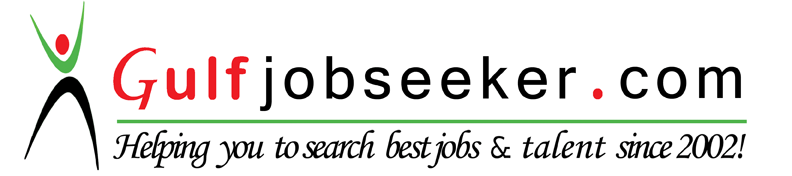 